ОСНОВНО УЧИЛИЩЕ „НИКОЛА  ЙОНКОВ  ВАПЦАРОВ”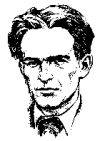 СЕЛО  ЛЯТНО, ОБЩИНА  КАОЛИНОВО                        ул. „Г. Димитров” № 4, тел. 05365 – 5236; e-mail: OU_Lytno@ abv.bg.УТВЪРЖДАВАМ:ЕЛЕНА МАРИНОВАДИРЕКТОР  НА ОУ «Н. Й. ВАПЦАРОВ»                                                                                  ГОДИШЕН ПЛАНЗА КВАЛИФИКАЦИОННАТА ДЕЙНОСТ В ОУ «Н. Й. ВАПЦАРОВ»                                                                                  УЧЕБНА 2020/2021ГОДИНАГодишният план за квалификация е част/приложение към Годишния план на училището за учебната 2020/2021г., приет на заседание на Педагогическия съвет (Протокол № 9/11.09.2020 г.) и е утвърден със Заповед № РД 06-432/11.09.2020 г. на директора на училището.Анализ на състоянието на квалификационната дейност през учебната 2019/2020г. (предходната учебна година)В ОУ”Никола Йонков Вапцаров”с.Лятно, общ. Каолиново работят  педагогически специалисти, заемащи длъжности, както следва:Носители на ПКС са 12 от тях, разпределени както следва:През предходната учебна година всички педагогически специалисти са участвали във форми на квалификация на различни нива в следните тематични направления:За финансиране участието във форми на квалификация на различни нива за учебната 2019/2020 година са предвидени средства в размер на 3279,19 лв. Силните страни на проведените форми за квалификация са:обогатяване и преосмисляне на методиката на обучение, възпитание и социализация;споделяне на добри практики при квалификации и тяхното осъвременяване чрез нови идеи и форми на реализация;създаване на екипи, мислещи и действащи позитивно;експериментиране с нови идеи;създаване на нови контакти.Затруднения при организиране участието на педагогическите специалисти в извънучилищни квалификационни форми са срещани поради провеждането им по време на учебни занятия, което е свързано с отсъствия на учители и осигуряване на заместване.Поради добре подбрани и планирани теми и форми за квалификация не се констатират слаби страни.С участието на педагогическите специалисти в институционални и извънучилищни квалификационни форми се постигна:осъвременяване на знанията по предметната област на учителите;познаване и прилагане на съвременни методи на обучение, оценяване и възпитание;професионална подкрепа и адаптиране на младите специалисти.В резултат от повишените професионални компетентности на учителите се констатира:подобряване на ефективността на образователния процес и учебните резултати на учениците;създаване на благоприятна и позитивна образователна среда в училището.ЦелУсъвършенстване и обогатяване компетентностите на педагогическите специалисти за ефективно изпълнение на изискванията на изпълняваната работа и за кариерно развитие.Задачи3.1. Актуализиране или усъвършенстване на придобити и/или придобиване на нови допълнителни компетентности в съответствие с професионалния профил на изпълняваната длъжност.3.2. Осигуряване на напредък и подобряване на образователните резултати на учениците.3.3. Удовлетворяване на професионалните интереси на педагогическия специалист в съответствие с професионалния профил на заеманата длъжност и осигуряване на възможност за планиране на личностното и професионалното му израстване и кариерното му развитие.3.4. Създаване на условия за превръщане на училището в среда за изява чрез разгръщане на творчеството и иновациите и за обмяната на добри практики.Очаквани резултати4.1. Ефективно използване на съвременни информационни източници и технологии за повишаване качеството на образованието и въвеждане на иновации в образователния процес.4.2. Подобряване ефективността на учебния час, успешно усвояване на учебното съдържание, повишаване мотивацията на учениците и стимулиране на личностната им изява, овладяване в учебния процес на ключови компетентности и прилагането им в конкретни практически задачи.4.3. Разнообразяване на формите за проверка и оценка на знанията, уменията и компетенциите на учениците за интерпретиране и прилагане на учебното съдържание чрез практическа дейност.4.4. Формиране на професионални умения у младите учители и успешна адаптация в училищна среда на новоназначените педагогически специалисти. Календарен план на квалификационните дейностиВътрешноинституционална квалификационна дейностИзвънинституционална квалификационна дейностМониторинг и контрол на училищно нивоАнализ и оценка на ефективността на проведените квалификационни форми и дейности ще се извършва въз основа на следните критерии:Критерии и индикатори за качествена оценка:степен на прилагане от учителя на наученото от квалификацията;приложимост на наученото;влияние върху резултатите от обучението и възпитанието на учениците;влияние на резултатите от обучението върху цялостната дейност на училището;реакциите на участниците за съдържанието и ползата на обучението;промените в професионалната дейност в резултат от участие в обучението.Критерии и индикатори за количествена оценка:брой участия в обучения;видове квалификационни дейности – извънучилищни (регионални, национални и международни), институционални, по национални и европейски програми, самообразование.Изпълнението на плана и проведените квалификационни дейности ще се организират и контролират от екип в състав: директор, ЗДУД, счетоводител.В частта извънинституционална квалификация дейността се контролира от директора, а в частта вътрешноинституционална квалификация – от ЗДУД. Финансирането на дейността се контролира от счетоводителя.Документите, удостоверяващи участието на лицата във форма на квалификация (удостоверения, сертификати и др.) се представят своевременно в училището и съставляват част от портфолиото на всеки от педагогическите специалисти.Портфолио на реализирана вътрешноинституционална квалификацияДокументацията на всяка проведена вътрешна квалификационна форма включва:Пакет на проведената вътрешна квалификационна форма: покана/съобщение/уведомление до педагогическите специалисти за участие в организираната квалификация с фиксирани точни дата, място, тема, ръководител и часове на провеждане;присъствен списък с трите имена, длъжност и личен подпис на всеки участник в квалификацията, независимо от ролята му в конкретната форма; списъкът съдържа и задължителна информация за тема, дата, място и часове на провеждане на формата;ксерокопие на работните материали от квалификацията на хартиен носител, а при желание и на електронен носител;финансова справка в свободен формат при изразходени средства за проведената форма – за размножаване на обучителните материали на хартиен носител и/или CD, флумастери, флипчарт и други административни разходи;брой участници.Карта за отчитане на вътрешноинстуционална квалификация за учебната 2020/2021 г., в която се описва: тема на квалификационната форма/наименование на програмата за обучение;организационна форма на предлаганата квалификация;дата на провеждане;място на провеждане;време на провеждане в астрономически часове и минути;работни материали;място, където се съхранява пакета документация от проведената квалификация;ръководител/отговорник за провеждането на квалификационната форма.Документацията се съхранява в папка и/или класьор за вътрешната квалификация за всяка отделна учебна година.Финансово осигуряване 8.1. За сметка на целевите средства по утвърдения бюджет на училището 8.2. За сметка на НП „Квалификация“ – 2020 г; 8.3. Самофинансиране на индивидуална квалификация. Планът е отворен и подлежи на актуализация във връзка с променящите се условия,непредвидени обстоятелства и задачи.ДлъжностДиректор ЗДУДСтарши учителУчител Младши учителБрой 111140ПКСІ ПКСІІ ПКСІІІ ПКСІV ПКСV ПКСБрой педагогически специалисти 00039Ниво на квалификационни формиОперативни програми и проектиНационални програми на МОН за квалификацияРегионални програми за квалификацияОбщински програми за квалификацияВътрешноинституционалниБрой педагогически специалисти065016Тематични направленияПодобряване на работата с ученици за постигане на по-добри резултати. Квалификационни форми, допринасящи за професионално, кариерно и личностно развитие на педагогическите кадри.Подобряване на работата с ученици за постигане на по-добри резултати. Квалификационни форми, допринасящи за професионално, кариерно и личностно развитие на педагогическите кадри.Подобряване на работата с ученици за постигане на по-добри резултати. Квалификационни форми, допринасящи за професионално, кариерно и личностно развитие на педагогическите кадри.Подобряване на работата с ученици за постигане на по-добри резултати. Квалификационни форми, допринасящи за професионално, кариерно и личностно развитие на педагогическите кадри.Подобряване на работата с ученици за постигане на по-добри резултати. Квалификационни форми, допринасящи за професионално, кариерно и личностно развитие на педагогическите кадри.Период на провежданеТема на квалификационната дейностФорма на провежданеЦелева групаОбучител или обучителна организация, ръководител на квалификационната форма от педагогическите кадриОтговарящ за провежданетосептемвриОсновни насоки за организиране и провеждане на образователния процес през учебната година, планиране на дейността работна срещавсички педагогически специалистидиректор директороктомвриПостигнати резултати от проведените тестови работи  за отчитане на входното ниво на учениците за учебната  2020-2021 годинаработна срещавсички педагогически специалистистарши учител старши учителоктомвриНасърчаване и повишаване грамотността на учениците и техните комуникативни умения споделяне на добра педагогическа практикавсичкипедагогически специалистистарши учителПредседателите на МОноемвриИзготвяне на портфолио на педагогическия специалисттренингвсички педагогически специалистидиректордиректордекември Включване в електронни образователни платформи на обучение: Школо бгтренингвсички педагогически специалистидиректорМерсинковастарши учителиянуари Форми и стратегии за привличане на родителската общност като партньори в образователно възпитателния процессеминар класни ръководителидиректордиректорфевруариОбща подкрепа, за целите на превенцията на обучителни затруднения и за превенция на насилието и преодоляване на проблемното поведение.семинаркласни ръководителиКоординатор на ПОКоординатор на ПОмарт, априлОткрити уроци по учебни предмети от ОП (от плановете на МО)споделяне на добра педагогическа практикаА.МехмедМ.ЮсниеваС.ЮмероваЗДУДюниАнализ на резултатите от НВОРаботна срещавсички педагогически специалистиЗДУДЗДУДПериод на провежданеТема на квалификационната дейностФорма на провежданеЦелева групаОбучител или обучителна организация, ръководител на квалификационната форма от педагогическите кадриОтговарящ за провежданетоОбучение за работа с електронен дневниккурс, обучениепедагогически специалистиОбучителна организациядиректорРабота с ученици с различна степен на обучаемост. Повишаване на мотивацията на ученекурспедагогически специалистиОбучителна организациядиректор